   BRİFFirma Adı: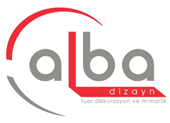 Yetkili Kişi:İletişim Bilgileri:    Tel:                                                                        Email:Katıldığınız Fuar:Hall numarası:                                                   Stand Numarası:                                     m2:              x      =        m2Stand Konumu:    2 cepheli ( )         3 cepheli( )          Ada ( )Stand Tercihi:       Modüler (  )   Ahşap (  )    Maxima  (  ) Asma Kat:         Evet (  )            Hayır (  )      var ise m2 :İstenilen Döşeme:  Parke (  )    Halı (  )   Karolaj (  )Yükselti Zemin:    Evet (  )            Hayır (  )      Standda Kolon :      Var (  )     Yok (  )Ürün Sergileme Şekli:Zeminde (  )   Podyumda (  )  Raf (  )  Vitrin (  )   Askı (  )Sergilenecek Ürün Adedi ve Ölçüleri:Depo Odası/Mutfak:   Evet (  )            Hayır  (  )    Görüşme Odası:           Evet (  )            Hayır  (  )                     var ise;          Açık (  )            Kapalı (  )      Dijital Baskı/Görsel:    Evet (  )            Hayır  (  )      Plazma:                         Evet (  )            Hayır  (  )   Stand Görünümü:  Ürün teşhirinin yoğun olduğu  (  )                                  Ferah/açık  (  )                                  Koridor kısımlara kapalı,kontrollü giriş(  )                                  İmaj (  )Bütçe:    Sınırlı (  )      Ortalama (  )     Yüksek (  )Ek İstekleriniz: